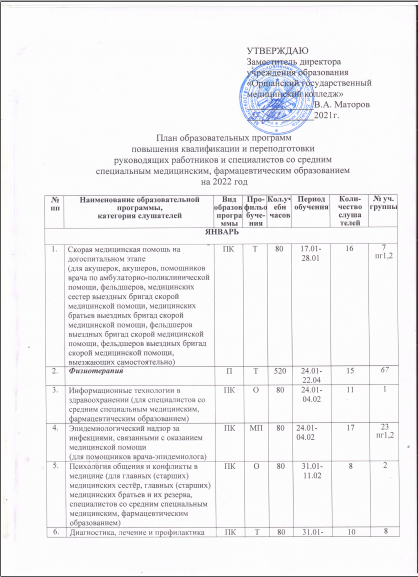 Используемые сокращения: ПК – повышение квалификации, П – переподготовка, МД – медико-диагностическийМП – медико-профилактическийМР – медико-реабилитационныйО – организация сестринского делаПП – педиатрическийС – стоматологическийТ – терапевтическийФ – фармацияХ – хирургическийпг – подгруппа, Составлен в соответствии с планом образовательных программ повышения квалификации и переподготовки руководящих работников и специалистов со средним специальным медицинским, фармацевтическим образованием на 2022 год, утверждённым министром здравоохранения Республики Беларусь Д.Л. Пиневичем  06.12. 2021 года.Заведующий отделением повышения квалификации и переподготовки 			О.О.Горнак№ппНаименование образовательной программы, категория слушателей Вид образов.программыПро-фильобуче-нияКол.учебнчасовПериод обученияКоли-чествослушателей№ уч.группыДиагностика, лечение и профилактика заболеваний внутренних органов (для помощников врача по амбулаторно-поликлинической помощи, фельдшеров, медицинских сестёр, медицинских братьев)ПКТ8031.01-11.02108ФЕВРАЛЬФЕВРАЛЬФЕВРАЛЬФЕВРАЛЬФЕВРАЛЬФЕВРАЛЬФЕВРАЛЬФЕВРАЛЬОрганизация работы медицинской сестры процедурного кабинета (для медицинских сестёр, медицинских братьев)ПКТ8007.02-18.021833 пг1,2Организация работы медицинской сестры кабинета ультразвуковой диагностики (для медицинских сестёр, медицинских братьев)ПКМД8007.02-18.02870Современные технологии в протезировании (для зубных техников)ПКС8014.02-25.02817Скорая медицинская помощь (для медицинских сестёр, медицинских братьев)ПКТ8014.02-25.021734 пг1,2Организация и осуществление государственного санитарного надзора в гигиене питания (для помощников врача-гигиениста)ПКМП8021.02-04.031624 пг1,2Инфекционная безопасность и инфекционный контроль в отделениях терапевтического профиля (для акушерок, акушеров, медицинских сестёр, медицинских братьев, фельдшеров)ПКТ8021.02-04.031635 пг1,2Организация и оказание медицинской помощи пациентам с ВИЧ-инфекцией и ВИЧ-ассоциированными заболеваниями(для специалистов со средним специальным медицинским образованием)ПКТ4021.02-25.02861Организация и осуществление сестринского ухода за пациентами с оториноларингологическими заболеваниями (для медицинских сестёр, медицинских братьев)ПКХ4028.02-04.03666Организация и осуществление сестринского ухода за пациентами в педиатрических отделениях (для медицинских сестёр, медицинских братьев)ПКПП8028.02-11.031254МАРТМАРТМАРТМАРТМАРТМАРТМАРТМАРТДиспансерное наблюдение за пациентами в амбулаторно-поликлинических организациях (для медицинских сестёр, медицинских братьев, помощников врача по амбулаторно-поликлинической помощи)ПКТ8014.03-25.03836Интенсивная терапия и реанимация при неотложных состояниях  (для медицинских сестёр, медицинских братьев, медицинских сестёр-анестезистов, медицинских братьев-анестезистов)ПКХ8014.03-25.031646 пг1,2Организация и осуществление сестринского ухода и диспансерного наблюдения за пациентами с психическими расстройствами (заболеваниями) (для медицинских сестёр, медицинских братьев)ПКТ8014.03-25.032157 пг1,2Избранные вопросы функциональной диагностики (для медицинских сестёр по функциональной диагностике, медицинских братьев  по функциональной диагностике)ПКМД8021.03-01.041371Лечебный массаж при заболеваниях органов дыхания (для медицинских сестёр-массажистов, медицинских братьев-массажистов, техников-массажистов)ПКМР8021.03-01.04877Гинекологические и онкогинекологические заболевания  (для акушерок, акушеров, помощников врача по амбулаторно-поликлинической помощи, фельдшеров)ПКТ8028.03-08.0489Организация питания детей в организованных коллективах  (для медицинских сестёр, медицинских братьев, медицинских сестёр-диетологов, медицинских братьев-диетологов)ПКПП8028.03-08.041055Лечебный массажПМР52028.03-24.061178АПРЕЛЬАПРЕЛЬАПРЕЛЬАПРЕЛЬАПРЕЛЬАПРЕЛЬАПРЕЛЬАПРЕЛЬСкорая медицинская помощь в терапии(для помощников врача по амбулаторно-поликлинической помощи, фельдшеров, медицинских сестёр выездных бригад скорой медицинской помощи, медицинских братьев выездных бригад скорой медицинской помощи, фельдшеров  выездных бригад скорой медицинской помощи, фельдшеров выездных бригад скрой медицинской помощи, выезжающих самостоятельно)ПКТ8004.04-15.04910Лечение и профилактика терапевтических заболеваний зубов и полости рта (для зубных фельдшеров)ПКС8004.04-15.04718Методы биохимических исследований в клинико-диагностических лабораториях  (для фельдшеров-лаборантов)ПКМД8004.04-15.04829Организация работы медицинской сестры гинекологического отделения (для медицинских сестёр, медицинских братьев)ПКХ8011.04-22.041062Лечебная физическая культура при заболеваниях нервной системы  (для инструкторов по лечебной физкультуре)ПКМР8011.04-22.04979Гематологические и общеклинические методы исследования(для фельдшеров-лаборантов)ПКМД8018.04-29.04830Организация работы медицинской сестры хирургического отделения (для медицинских сестёр, медицинских братьев (старших))ПКХ8018.04-29.04947Физические факторы оздоровления, лечения, профилактики(для медицинских сестёр по физиотерапии, медицинских братьев по физиотерапии)ПКТ8018.04-29.041468Избранные вопросы фармакологии лекарственных средств(для фармацевтов)ПКФ4025.04.-29.042384 пг1,2МАЙМАЙМАЙМАЙМАЙМАЙМАЙМАЙМониторинг гигиенических условий обеспечения образовательного процесса в детских организованных коллективах(для помощников врача-гигиениста)ПКМП8010.05-20.05825Организация и осуществление сестринского ухода за пациентами с болезнями нервной системы (для медицинских сестёр, медицинских братьев)ПКТ8010.05-20.05858Инфекция COVID-19 (для специалистов со средним специальным медицинским образованием)ПКТ8010.05-20.05863Сестринский уход за пациентами отделений терапевтического профиля больничных организаций  (для медицинских сестёр, медицинских братьев)ПКТ8016.05-27.051637 пг1,2Организация работы рентгенолаборанта(для рентгенолаборантов)ПКМД8016.05-27.051672пг1,2Организация работы медицинской сестры травматологического и травматолого-ортопедического отделения (для медицинских сестёр, медицинских братьев)ПКХ8023.05-03.06948Актуальные вопросы фармакологии лекарственных средств (для фармацевтов)ПКФ8023.05-03.061185Организация сестринского дела (для главных (старших) медицинских сестёр, главных (старших) медицинских братьев и их резерва)ПК О8030.05-10.06103Организация работы медицинской сестры общей практики(для медицинских сестёр, медицинских братьев)ПКТ8030.05-10.061038Инфекционная безопасность и инфекционный контроль в отделениях хирургического профиля (для акушерок, акушеров, медицинских сестёр, медицинских братьев, фельдшеров)ПКХ8030.05-10.061249 пг1,2ИЮНЬИЮНЬИЮНЬИЮНЬИЮНЬИЮНЬИЮНЬИЮНЬИнструментальные методы исследования системы кровообращения (для медицинских сестёр по функциональной диагностике, медицинских братьев  по функциональной диагностике)ПКМД8006.06-17.061073Организация работы медицинской сестры стоматологического кабинета (для зубных фельдшеров, медицинских сестёр, медицинских братьев)ПКС8006.06-17.061219 пг1,2Освидетельствование работающих на предмет нахождения в состоянии алкогольного, наркотического или токсического опьянения (для специалистов со средним специальным медицинским образованием) ПКТ4013.06-17.061211Лечебный массаж при болезнях нервной системы (для медицинских сестёр-массажистов, медицинских братьев-массажистов, техников-массажистов)ПКМР8013.06-24.06880СЕНТЯБРЬСЕНТЯБРЬСЕНТЯБРЬСЕНТЯБРЬСЕНТЯБРЬСЕНТЯБРЬСЕНТЯБРЬСЕНТЯБРЬ4АнестезиологияПХ52005.09-02.128504Информационные технологии в здравоохранении (для специалистов со средним специальным медицинским, фармацевтическим образованием)ПК О8005.09-16.09114Организация работы медицинской сестры процедурного кабинета (для медицинских сестёр, медицинских братьев)ПКТ8005.09-16.091139Скорая медицинская помощь (для медицинских сестёр, медицинских братьев)ПКТ8005.09-16.091740 пг1,2Акушерская тактика ведения родов (для акушеров, акушерок, фельдшеров)ПКТ8012.09-23.09812Избранные вопросы функциональной диагностики (для медицинских сестёр по функциональной диагностике, медицинских братьев  по функциональной диагностике)ПКМД8012.09-23.0911744Психология общения и конфликты в медицине (для главных (старших) медицинских сестёр, главных (старших) медицинских братьев и их резерва, специалистов со средним специальным медицинским, фармацевтическим образованием)ПК О8019.09-30.09854Скорая медицинская помощь на догоспитальном этапе (для акушерок, акушеров, помощников врача по амбулаторно-поликлинической помощи, фельдшеров, медицинских сестер выездных бригад скорой медицинской помощи, медицинских братьев выездных бригад скорой медицинской помощи, фельдшеров выездных бригад скорой медицинской помощи, фельдшеров выездных бригад скорой медицинской помощи, выезжающих самостоятельно)ПКТ8019.09-30.0912134Организация и осуществление государственного санитарного надзора в гигиене питания (для помощников врача-эпидемиолога)ПКМП8019.09-30.091426Организация работы медицинской сестры кабинета ультразвуковой диагностики (для медицинских сестёр, медицинских братьев)ПКМД8026.09-07.10875ОКТЯБРЬОКТЯБРЬОКТЯБРЬОКТЯБРЬОКТЯБРЬОКТЯБРЬОКТЯБРЬОКТЯБРЬ5Актуальные вопросы работы помощника врача по амбулаторно-поликлинической помощи (для помощников врача по амбулаторно-поликлинической помощи, фельдшеров, медицинских сестёр общей практики, медицинских братьев общей практики)ПКТ8003.10-14.10814Эпидемиологический надзор за инфекциями, связанными с оказанием медицинской помощи (для помощников врача-эпидемиолога)ПКМП8003.10-14.10827Организация и осуществление сестринского ухода и диспансерного наблюдения за пациентами с психическими расстройствами (заболеваниями) (для медицинских сестёр, медицинских братьев)ПКТ8003.10-14.10859Физические факторы оздоровления, лечения, профилактики (для медицинских сестёр по физиотерапии, медицинских братьев по физиотерапии)ПКТ8003.10-14.101269Инфекционная безопасность и инфекционный контроль в стоматологии (для зубных техников, зубных фельдшеров, медицинских сестёр, медицинских братьев)ПКС4003.10-07.101220 пг1,2Организация диетического питания (для медицинских сестёр, медицинских братьев, медицинских сестёр-диетологов, медицинских братьев-диетологов)ПКТ8010.10-21.101441Организация и оказание медицинской помощи пациентам с ВИЧ-инфекцией и ВИЧ-ассоциированными заболеваниями(для специалистов со средним специальным медицинским образованием)ПКТ4010.10-14.10864Инфекционная безопасность и инфекционный контроль в отделениях терапевтического профиля (для акушерок, акушеров, медицинских сестёр, медицинских братьев, фельдшеров)ПКТ8017.10-28.101042Гематологические и общеклинические методы исследования (для фельдшеров-лаборантов)ПКМД8017.10-28.10931Организация и осуществление сестринского ухода за пациентами с болезнями нервной системы (для медицинских сестёр, медицинских братьев)ПКТ8017.10-28.108605Организация сестринского дела (для главных (старших) медицинских сестёр, главных (старших) медицинских братьев и их резерва)ПК О8024.10-04.11106Лечение и профилактика терапевтических заболеваний зубов и полости рта (для зубных фельдшеров)ПКС8024.10-04.11721Лечебная физическая культура при заболеваниях нервной системы (для инструкторов по лечебной физкультуре)ПКМР8024.10-04.118815Диагностика, лечение и профилактика заболеваний внутренних органов (для помощников врача по амбулаторно-поликлинической помощи, фельдшеров, медицинских сестёр, медицинских братьев)ПКТ8031.10-11.1111156Организация работы медицинской сестры хирургического отделения (для медицинских сестёр, медицинских братьев (старших))ПКХ8031.10-11.11951НОЯБРЬНОЯБРЬНОЯБРЬНОЯБРЬНОЯБРЬНОЯБРЬНОЯБРЬНОЯБРЬ6Скорая медицинская помощь в терапии (для помощников врача по амбулаторно-поликлинической помощи, фельдшеров, медицинских сестёр выездных бригад скорой медицинской помощи, медицинских братьев выездных бригад скорой медицинской помощи, фельдшеров  выездных бригад скорой медицинской помощи, фельдшеров выездных бригад скрой медицинской помощи, выезжающих самостоятельно)ПКТ8008.11-18.11816Методы биохимических исследований в клинико-диагностических лабораториях (для фельдшеров-лаборантов)ПКМД8008.11-18.11832Современные аспекты деятельности медицинской сестры в детской поликлинике (для медицинских сестёр, медицинских братьев)ПКПП8014.11-25.111056Организация работы рентгенолаборанта(для рентгенолаборантов)ПКМД8014.11-25.11976Сестринский уход за пациентами отделений терапевтического профиля больничных организаций (для медицинских сестёр, медицинских братьев)ПКТ8021.11-02.121643пг1,26Организация работы медицинской сестры общей практики (для медицинских сестёр, медицинских братьев)ПКТ8021.11-02.1210446Инфекционная безопасность и инфекционный контроль в отделениях хирургического профиля (для акушерок, акушеров, медицинских сестёр, медицинских братьев, фельдшеров)ПКХ8021.11-02.128527Современные технологии в протезировании (для зубных техников)ПКС 8028.11-09.127227Лечебный массаж при болезнях нервной системы (для медицинских сестёр-массажистов, медицинских братьев-массажистов, техников-массажистов)ПКМР8028.11-09.128827Инфекция COVID-19 (для специалистов со средним специальным медицинским образованием)ПКТ8028.11-09.12865ДЕКАБРЬДЕКАБРЬДЕКАБРЬДЕКАБРЬДЕКАБРЬДЕКАБРЬДЕКАБРЬДЕКАБРЬИзбранные вопросы фармакологии лекарственных средств (для фармацевтов)ПКФ4005.12-09.122386пг1,28Интенсивная терапия и реанимация при неотложных состояниях (для медицинских сестёр, медицинских братьев, медицинских сестёр-анестезистов, медицинских братьев-анестезистов)ПКХ8005.12-16.121253пг1,2Организация и осуществление государственного санитарного надзора в коммунальной гигиене  (для помощников врача-гигиениста)ПКМП8012.12-23.12828Диспансерное наблюдение за пациентами в амбулаторно-поликлинических организациях (для медицинских сестёр, медицинских братьев, помощников врача по амбулаторно-поликлинической помощи)ПКТ8012.12-23.12845Лечебный массаж при заболеваниях органов дыхания(для медицинских сестёр-массажистов, медицинских братьев-массажистов, техников-массажистов)ПКМР8012.12-23.12883